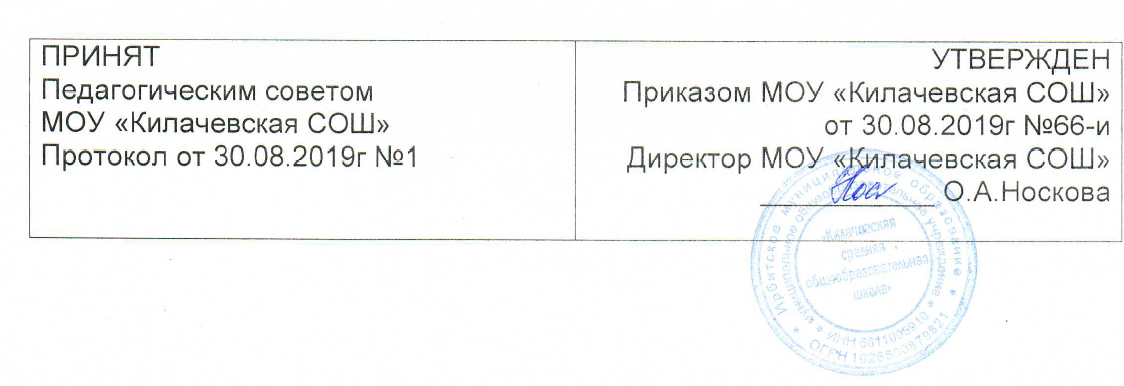 ДОПОЛНИТЕЛЬНАЯ ОБЩЕОБРАЗОВАТЕЛЬНАЯ ОБЩЕРАЗВИВАЮЩАЯ ПРОГРАММА социально-педагогической направленности «Школьный медиаканал»Базовый уровеньСрок реализации 1 годСОДЕРЖАНИЕПриложение № 1Приложение № 2Комплекс основных характеристик программыПояснительная запискаНормативно – правовой базой для составления программы послужили следующие документы: 1. Федеральный закон от 29 декабря 2012 г. № 273-ФЗ «Об образовании в Российской Федерации». 2. Постановление Главного государственного санитарного врача РФ от 04 июля 2014г., № 41 г. Москва «Об утверждении СанПиН 2.4.4.3172-14 «Санитарно-эпидемиологические требования к устройству, содержанию и организации режима работы образовательных организаций дополнительного образования  детей».2. Постановление Главного государственного санитарного врача Российской Федерации от 29 декабря 2010 г. N 189 г. Москва "Об утверждении СанПиН 2.4.2.2821-10 "Санитарно-эпидемиологические требования к условиям и организации обучения в общеобразовательных учреждениях"3. Приказ Министерства образования и науки Российской Федерации от 9 ноября 2018 N196 «Об утверждении Порядка организации и осуществления образовательной деятельности по дополнительным общеобразовательным программам».Изменение информационной структуры общества требует нового подхода к формам работы с детьми. Получили новое развитие средства информации: глобальные компьютерные сети, телевидение, радио, мобильные телефонные сети, факсимильная связь. Новые информационные технологии должны стать инструментом для познания мира и осознания себя в нём, а не просто средством для получения удовольствия от компьютерных игр и «скачивания» тем для рефератов из Интернета.Необходимо одновременно помогать детям в анализе и понимании устного и печатного слова, содействовать тому, чтобы они сами могли рассказать о происходящих событиях, высказаться о своём социальном, политическом окружении. Эти два аспекта теснейшим образом связаны и дополняют друг друга в программе «Школьный медиаканал». Данная программа нацелена на освоение современных информационных технологий, совершенствование основных видов речевой деятельности в их единстве и взаимосвязи; подразумевает теоретическую и практическую подготовку.Настоящая программа  рассчитана на 1 год обучения. Она предполагает овладение навыками создания видеороликов, воспитание интересов к тележурналистике, выявление индивидуальных особенностей учащихся, развитие творческих способностей. Теоретические и практические занятия призваны дать представление о специфике деятельности телевизионного ведущего, особенностях телевизионного производства и телевизионных технологиях - организационной, сценарной, операторской, режиссерской. Производство телепрограммы - особая профессиональная и психологическая среда, требующая как от телеведущего, так и от участников программы (ньюсмэйкеров, героев репортажей, гостей в студии) определенных навыков и способностей. Как создается телевизионная атмосфера? В чем специфика работы "на камеру"? Как подготовиться к телевизионному общению? Что должен знать и уметь телеведущий? Как создается экранный образ? В чем секрет популярности телевизионных ведущих? Программа призвана прояснить эти и многие другие вопросы. Особая задача на тренинге - отработка навыков и приемов работы в кадре. Ребята овладевают знаниями и опытом общения с компьютером и техническим оснащением телестудии, осваивают компьютерные программы позволяющие производить запись и монтаж телепрограмм.Предлагаемый курс обучения основам журналистики адресован учащимся в возрасте 11-17 лет. Количество учащихся в учебной группе  до 15 человекНовизна данной программы состоит в том, что она даёт возможность использовать навыки, полученные во время обучения основам теле журналистского мастерства, включая детей в систему средств массовой коммуникации общества.Благодаря занятиям в объединении «Школьный медиаканал» учащиеся учатся работать коллективно, решать вопросы с учётом интересов окружающих людей, учатся контактировать с разными людьми, помогать друг другу, учатся оценивать события с нравственных позиций, приобретают навыки контролировать себя, становятся более эрудированными и коммуникабельными людьми; повышается общий уровень культуры учащихся; учащиеся объединения  ограждены от отрицательного влияния окружающей среды. Программа носит комплексный характер и включает в себя различные элементы:обучение основам телевизионных специальностей: тележурналистика, операторское мастерство, видеомонтаж;развитие творческих, коммуникативных способностей личности в процессе участия в творческом телевизионном процессе;участие в социально-значимой деятельности детского самоуправляемого коллектива.Педагогическая целесообразность программы заключается в комплексном подходе в вопросе развития творческого мышления ребенка. Процесс создания видеоролика, выезд на съемки, создание сценария, актерская игра, безусловно, развивает интеллект ребенка, сообразительность, память, фантазию. Особенностью данной программы является ее практическая направленность, так как в результате проведения занятий учащимися создаются видеопроекты, которые транслируются в группах «КалачТВ» в социальных сетях.Возраст детей, участвующих в реализации данной программы.Возраст детей: 11-17 лет. Возможно расширение возраста до 2 лет. Интерес  к информационным технологиям и социальной активности дети проявляют с ранних лет. В объединении могут заниматься и мальчики и девочки, без ограничений здоровья. Набор детей - по желанию. Количество обучающихся в группе: 15 человек. Сроки реализации Дополнительная программа рассчитана на 1 год обучения. Формы и режим занятийПо программе «Отличный кадр» занятия проходят 3 раза в неделю по 1 часу. 1 академический час – 45 мин. Общий объем – 112ч.Занятия по программе «Школьная студия» проходят ежедневно, 5 дней в неделю по 1ч., в субботу – 4 занятия по 1 часу. Общий объем занятий в год составляет 332 часа.Формы и методы занятий: беседа, творческое общение, индивидуальное общение, лекция, демонстрация-объяснение, практическое занятие, съёмки телепрограмм, сюжетное построение, тренинги, игры, просмотр видеороликов с последующим анализом их речевого сопровождения; проблемный разбор самого удачного/неудачного репортажа месяца; встречи с работниками СМИ.Цель  и задачи программы.Цель программыРазвитие качеств творческой,  всесторонне-образованной, социально позитивной  личности через создание и трансляцию школьных новостей.Задачи программыОбучающие задачи:Повышение уровня ИКТ - компетенций обучающихся. Изучение компьютерных программ, используемых при монтаже и обработке видеоматериала.Обучение  выступлению перед публикой и камерой. Обучение первоначальным знаниям о тележурналистике. Развивающие задачи: Развитие ораторских навыков; освоение техники культуры речи; Развитие творческих и коммуникативных способностей, развитие актёрских способностей и навыков, Активизация мыслительного процесса и познавательного интереса; Развитие умения импровизировать, сочинять, фантазировать т.е. творчески относится к поставленной задаче.Развивать у детей способности к логическому, творческому мышлению.Создавать условия к саморазвитию воспитанников. Способствовать к самостоятельному и осознанному выбору будущей профессии. Активизация интеллектуальных качеств личности, сознательного выбора профессии.Воспитывающие задачи:Создание условий для успешной социализации. Овладение навыками общения и коллективного творчества, Воспитание интереса к общению с информацией и обширной аудиторией. Вовлечение учащихся в систему соуправления воспитательной работой в образовательном пространстве муниципального образования.Воспитание воли, стремление доводить  начатое дело до конца.Воспитание объективного отношения к себе, к своим поступкам, чувство самоконтроля.Воспитание общепринятых норм и правил поведения в обществе.Формирование  у детей потребности к саморазвитию и предприимчивости.Содержание программы«Отличный кадр»Вводное занятие. Теоретические занятия: техника безопасности при работе в компьютерном классе. Ознакомление с профессиями фотографа, режиссера, постановщика, оператора, ведущего. Понятие цифрового фото и видеоинформации.История возникновения фотографий и видео. Теоретические занятия: с чего началась, как продолжилась и чем сейчас является фотография. Камера обскура. Первое видео. Первая в мире фотография «Вид из окна». Фотография в России. Черно-белая фотография. Цветная фотография. Практика фотографирования и видеосъёмки. Теоретические занятия: виды фотоаппаратов и камер. Профессиональные и непрофессиональные (любительские). Цифровые и пленочные. Зеркальные и незеркальные. Со сменной оптикой и с несменной оптикой (со встроенным объективом). Устройство и принцип работы фотоаппарата. Пленочная и цифровая техника. Как проверить фотоаппарат, основные неисправности. Как их обнаружить. Фотообъектив – принцип работы. Типы объективов. Фотовспышка. Практические занятия: устройство и принцип работы цифровых фотоаппаратов и видеокамер. Композиция кадра. Техника постановочной съемки. Техника репортажной съемки. Фотографирование в школе, мастерских, портретов, пейзажей, техника съемки спортивного репортажа, репродукций. Жанры фотографий. Изобразительные средства и выразительные возможности фотографии. Теоретические занятия: понятие композиции. Построение фотоснимка. Масштаб изображения. Изображение пространства. Фотосъемка природы. Пейзажи, ландшафты. Требования и особенности пейзажной съемки. Съемка воды. Ночной пейзаж. Натюрморт. Предметная фотосъемка. Съемка еды. Искусство портретной съемки. Секреты выразительности фотопортрета. Особенности репортажной съемки. Фоторепортаж.Практические занятия: выбор композиции. Определение и построение фотоснимка. Фотосъёмка природы. Ночной пейзаж. Натюрморт. Предметная фотосъемка. Съемка еды. Искусство портретной съемки. Репортажная съёмка. Фоторепортаж.Фото и видеосъёмка без ошибок. Теоретические занятия: типичные ошибки фото и видеосъёмки (выбор места съёмки, освещение, план съёмки и так далее) и как этого избежать. Практические занятия: определение типичных ошибок фото и видеосъёмки, на конкретных примерах учиться делать правильное, качественное и красивое фото и видео.Основы Microsoft Office Picture Manager, Adobe Photoshop. Цифровая обработка фотографий Теоретические занятия: знакомство с Microsoft Office Picture Manager, Adobe Photoshop.Практические занятия: простые примеры применения основных возможностей программы Adobe Photoshop.Основы Microsoft Office PowerPoint. Создание фотоальбомов Теоретические занятия: создание фотоальбома. Переходы. Использование программы Microsoft Office PowerPoint, для создания презентаций.Практические занятия: создание собственных фотоальбомов, используя ранее подготовленные фотографии, титры и переходы, музыкальное сопровождение.Основы работы с видео в программе Windows Movie Maker Теоретические занятия: знакомство с программой Windows Movie Maker. Процесс создания видеофильма в программе Windows Movie Maker. Подготовка клипов. Монтаж фильма вручную. Использование видеоэффектов. Добавление видеопереходов. Вставка титров и надписей. Добавление фонового звука. Автоматический монтаж. Сохранение фильма.Практические занятия: работа с программами Windows Movie Maker, создание видеофильма с использованием эффектов, переходов и вставка титров, надписей и графики. Сохранение фильма.Подготовка проектов обучающихся к презентации. Презентация проектов Практические занятия: анализ, доработка, редактирование снятого материала, монтаж, озвучивание и окончательное оформление проекта.«Школьная студия»Техника безопасности при работе в компьютерном классе. Видеоредакторы: Movavi, Movie Maker, Pentacle. Теоретические занятия: изучение инструментария данных редакторов для создания фильмов.Проект ко Дню учителя. Теоретические занятия: разработка сценария съёмки, подготовка аппаратуры, сбор видео информации для фильма. Практические занятия: съёмки фрагментов, монтаж видео фильмаПроект по итогам открытия Центра «Точка роста». Теоретические  занятия: разработка сценария съёмки, подготовка аппаратуры, сбор видео информации для фильма.Практические занятия: фото и видео съёмки, интервью с гостями. Монтаж фильма. Анимационные заставки. Теоретические занятия: знакомство с анимацией. Практические занятия: используя видео редактор и фотосъёмку создать анимационную заставку.Подготовка и проведение мастер-класса. Теоретические занятия: подбор материала для мастер-класса, настройка аппаратуры. Практические занятия: проведение мастер-класса с обучающимися из других школ.Проект ко Дню сельского хозяйства. Теоретические занятия: разработка сценария съёмки, подготовка аппаратуры, сбор видео информации для фильма. Практические занятия: интервью с работниками СПК «Килачевский» на предприятии, монтаж фильма. Проект ко Дню матери. Теоретические занятия: разработка сценария съёмки, подготовка аппаратуры, сбор видео информации для фильма. Практические занятия: работа с программой Movavi. Создание видеофильма с использованием эффектов, переходов и вставка титров, надписей и графики. Социальные видеоролики. Теоретические занятия: разработка сценария съёмки, подготовка аппаратуры, сбор видео информации для фильма. Практические занятия: работа с программой Movavi. Создание видеороликов с использованием эффектов и переходов. Ролики: «Мы за ЗОЖ», «СПИДу NET», «Сотовый телефон: «Друг» или «Враг»?».Проект к Новому году. Теоретические занятия: разработка сценария съёмки, подготовка аппаратуры, сбор видео информации для фильма. Практические занятия: работа с программой Movavi. Создание поздравительного видеофильма с использованием эффектов, переходов и вставка титров, надписей и графики. Проект «Народные традиции». Теоретические занятия: разработка сценария съёмки, подготовка аппаратуры, сбор видео информации для фильма.Практические занятия: работа с программой Movavi. Создание видеофильма о русских народных традициях с использованием эффектов, переходов и вставка титров, надписей и графики.Проект «Виртуальная экскурсия». Теоретические занятия: разработка сценария съёмки, подготовка аппаратуры, сбор видео информации для фильма.Практические занятия: работа с программой Movavi. Создание видеофильма об экспонатах, находящихся в школьном музее с использованием эффектов, переходов и вставка титров, надписей и графики.Проект ко Дню защитников ОтечестваТеоретические занятия: разработка сценария съёмки, подготовка аппаратуры, сбор видео информации для фильма.Практические занятия: работа с программой Movavi. Создание поздравительного видеофильма с использованием эффектов, переходов и вставка титров, надписей и графики.Проект к 8 марта. Теоретические занятия: разработка сценария съёмки, подготовка аппаратуры, сбор видео информации для фильма. Практические занятия: работа с программой Movavi. Создание поздравительного видеофильма с использованием эффектов, переходов и вставка титров, надписей и графики.Подготовка и проведение Форума «Школьные СМИ»Теоретические занятия: подбор материала для форума, настройка аппаратуры. Практические занятия: демонстрация наработанного материала. проведение мастер-класса с обучающимися из других школ.Проект «Видеопаспорт участников ВОВ». Теоретические занятия: разработка сценария съёмки, подготовка аппаратуры, сбор информации для фильма.Практические занятия: работа с программой Movavi. Создание  видео паспорта участников ВОВ с использованием эффектов, переходов и вставка титров, надписей и графики.Проект «Волонтеры». Теоретические занятия: разработка сценария съёмки, подготовка аппаратуры, сбор видео информации для фильма. Практические занятия: работа с программой Movavi. Создание видеофильма о волонтёрской работе с использованием эффектов, переходов и вставка титров, надписей и графики.Проект «День Победы» Теоретические занятия: разработка сценария съёмки, подготовка аппаратуры, сбор видео информации для фильма. Практические занятия: работа с программой Movavi. Создание поздравительного видеофильма с использованием эффектов, переходов и вставка титров, надписей и графики.Подготовка итоговых проектов: разработка сценария съёмки, подготовка аппаратуры, сбор видео информации для фильма. Практические занятия: работа с программой Movavi. Создание видеофильма по шести направлениям работы школы с использованием эффектов, переходов и вставка титров, надписей и графики. Анализ результатов. Итоговое занятиеПланируемые результаты   В результате освоения дополнительной общеобразовательной общеразвивающей программы «Школьный медиаканал» обучающиеся:Должны знать:    Основы теории тележурналистики.Технологию работы в программах фото и видеомонтажа.Правила ТБ при работе с видеоаппаратурой, компьютером, проектором.                                    Должны уметь: 1. Вести фото- и видеосъёмку: правильно выбирать точку съёмки; грамотно строить композицию кадра; настраивать и правильно использовать освещение; правильно использовать планы; правильно использовать возможности съёмочной техники;2. Монтировать видеофильмы: производить захват видеофайлов; импортировать заготовки видеофильма; редактировать и группировать клипы; монтировать звуковую дорожку видеофильма; создавать титры; экспортировать видеофайлы.3. Знать основы тележурналистики: как взять интервью, как правильно выстроить сюжет, знать упражнения на дикцию, артикуляцию.4. Уметь выполнять простейшую обработку фотоматериалов для вставки их  в видеоряд.5. Выполнять правила ТБ.                                                                                                          Комплекс организационно-педагогических условийУчебный планКалендарный учебный графикНачало учебного года – 1 сентябряОкончание учебного года – 25 мая Продолжительность учебного года: 34 недели.Праздничные и выходные дни:4 ноября – День народного единства;1, 2, 3, 4, 5, 6 и 8 января – Новогодние каникулы;7 января – Рождество Христово;23, 24 февраля – День защитника Отечества;8 марта – Международный женский день;1 мая – Праздник Весны и Труда;9 мая – День Победы;12 июня – День России.Продолжительность учебной недели – 5 дней.Продолжительность занятий – 40 минут.Перерывы между занятиями – не менее 10 минут. Сроки проведения промежуточной аттестации: с 25 по 29 мая.Рабочие программы учебных курсовРабочие программы учебных курсов обеспечивают достижение планируемых результатов дополнительной общеобразовательной общеразвивающей программы социально-педагогической направленности «Школьный медиаканал»Рабочие программы учебных курсов содержат:1) тематическое планирование с указанием количества часов, отводимых на освоение каждой темы.2) содержание учебного курса.Полное изложение рабочих программ учебных курсов, предусмотренных при изучении дополнительной общеобразовательной общеразвивающей программы социально-педагогической направленности «Школьный медиаканал»приведено в Приложениях.1. Приложение № 1 Рабочая программа учебного курса «Отличный кадр»2. Приложение № 2 Рабочая программа учебного курса «Школьная студия»Методическое обеспечение программы	Для реализации программы в Учреждении имеются необходимые материально-технические условия. Материально-технические условия позволяют соблюдать санитарно-гигиенические нормы образовательного процесса. Соблюдаются санитарно-бытовые условия, требования пожарной и электробезопасности, требования охраны труда.	Проведение занятий  осуществляется на базе школьных кабинетов, в которых имеется необходимое оборудование для проведения теоритической и практической работы:- Дидактический материал:- демонстрационный материал (рисунки, карты, схемы, графики, чертежи на электронных носителях);- раздаточный материал (графические данные);- методические разработки игр.- Материально-техническое оснащение занятий-Кабинет для обучения-Доска-Письменные принадлежности, канцелярские товары-Комплект мультимедийного оборудования.	Для успешной реализации программы обучающимся гарантируется соблюдение их прав на образование, охрану здоровья, отдых и досуг; предоставление возможности высказывать свое мнение о качестве образовательного процесса; обеспечение возможности участия в социально-творческой деятельности, в том числе в реализации проектов, имеющих важное общественное значение; гарантируется физическая и психологическая безопасность обучающихся.Условия реализации программы:Желание детей. Постоянный контингент воспитанников.Материально-технические условия: Кабинет с выходом в сеть Интернет и организованной локальной сетью. Видео и звуковоспроизводящая аппаратура: видеокамеры, микрофон, колонки, фотоаппарат, компьютеры, видеопроектор, экран, штативы.На занятиях объединения «Школьный медиаканал» необходимо раскрыть творческие способности детей, активизировать внутренний потенциал в процессе самостоятельной  деятельности. Знания, полученные при изучении разделов программы, учащиеся могут использовать при создании рекламной продукции, для визуализации научных и прикладных исследований в различных областях знаний - физике, химии, биологии и др. Созданное изображение может быть использовано в докладе, статье, мультимедиа-презентации, размещено на web-странице или импортировано в документ издательской системы. Знания и умения, приобретенные в результате освоения данных разделов,  являются фундаментом для дальнейшего совершенствования мастерства в области трехмерного моделирования, анимации, видеомонтажа, создания систем виртуальной реальности.Некоторые ребята хотят быть ведущими телепрограмм. Ведущий телепрограмм - это человек, который умеет разговаривать с многотысячной аудиторией телезрителей и с каждым по отдельности. Зачисление в кружок происходит по результатам собеседования.Научиться общаться профессионально - это то, что нужно сегодня очень многим.  Разумеется, телеведущий - это призвание, это профессия, особая профессия, "недемократичная в силу своей редкости", по словам Леонида Парфенова. Редкая потому, что слишком много условий должны совпасть в нужное время и в нужном месте. Здесь важны и качества личности, и общественная ситуация момента. Телеведущий вообще и особенно телеведущий - ребёнок вызывает интерес широкой публики - как и режиссер, политик или музыкант. Конечно, телевизионная журналистика для школьника - это не столько профессия, сколько стиль мышления, образ жизни, отношение к людям.Программа  адресована к ученикам, которые в будущем хотели бы связать свою жизнь с профессиями менеджеров, социальных работников, журналистов, рекламистов, юристов, операторов, монтажеров - всем тем, чья настоящая или будущая активность связана с общением: выступлением перед аудиторией, устной или письменной работой со словом, управлением коллективом, социальными контактами. 
      На занятиях-тренингах отрабатываются умения и навыки творческого использования голоса. Учащиеся получают знания о том, как предохранить голосовой аппарат от перегрузок и заболеваний, а также сведения о культуре речи, ее выразительных средствах. Любое публичное выступление включает в себя несколько обязательных элементов и предполагает знание основ ораторского мастерства, культуры устной речи, а также техники владения ими. Занятия курса позволят освоить речевые и внелингвистические средства, комплекс профессиональных навыков для успешного выступления в эфире.                                                                                                                              Примерная структура теоретического занятия                                                         Организационный момент.  Сообщение темы и цели  занятия.  Изложение нового учебно-познавательного материала    Решение задач, упражнений, тестов на отработку практических умений.Домашнее задание, планирование практической деятельности Итог занятия.   Принципы ведения занятий: от простого к сложному;от малой нагрузки, к большой; от бессистемности к системности; от «хочу» к «надо».    На занятиях должно быть интересно, понятно, должно быть взаимопонимание с детьми, доверительные отношения, доброжелательность, нравственные принципы; занятия должны быть полезными и веселыми.   Комплекс форм аттестацииФорма аттестации и оценочные материалы	Итоговая   аттестация  обучающихся – неотъемлемая часть образовательных отношений,таккак позволяет всем его участникам оценить результат освоения дополнительной общеразвивающей программы.	Цель итоговой аттестации -  выявление уровня обученности  и его соответствия прогнозируемым результатам программы. Итоговая аттестация  обучающихся  проводится в апреле-мае. Формы проведения аттестации: Защита творческих работ и проектов;Мониторинг участия в конкурсах социально-педагогической направленностиОрганизация фестиваля теле- и киноработ учащихся.Способы определения результативности программыЛитература и электронные образовательные ресурсыСписок используемой литературыА.П Верстаков, СС Смирнов  Медиаобразование в школе: Школьная телестудия. Методическое пособие. М., МГУ 2009г.К. Станиславский "Работа над собой в творческом процессе переживания" Москва, Искусство, 1995г.В.О. Топорков. " Станиславский на репетиции" Москва, 2005г.М.П .Лилина. "Устранять актерские недуги", Москва, Презентация, 2002г.Н.М. Горчаков. "Режиссерские уроки". Москва, Арнир. 2006г.Л.Костецкая. "Школа телеведущих", Новосибирск, , 2002г.Система средств массовой информации России. МГУ им. М.В. Ломоносова, 1996, факультет журналистики / Под ред. проф. Я.Н. Засурского.Работа современного репортера. МГУ им. М.В. Ломоносова, 1996.Джон Кин. Средства массовой информации и демократия. М., 1994.Н.Б. Шкопоров. Как психологически правильно брать интервью.М.,1990.Список рекомендуемой литературыдля обучающихсяА.П Верстаков, СС Смирнов  Медиаобразование в школе: Школьная телестудия. Методическое пособие. М., МГУ 2009г.Правовое поле журналиста. Справочник. М., 1971.Л.И. Маленкова. Человековедение. М., 1993.Д.Э. Розенталь. Практическая стилистика русского языка. М., 1974.В.В. Кеворков. Рекламный текст. М., 1996.Игры для интенсивного обучения / Под ред. В.В. Петрусинского. М., 1991. 	Кожина М.Н. Стилистика русского языка. -М., 1983Литературная энциклопедия терминов и понятий/ Гл. ред. и сост. А.Н. Николюкин.- М., 2001Розенталь Д.Э. А как лучше сказать? – М., 1988Розенталь Д.Э., Голуб И.Б. Занимательная стилистика. – М., 1988Сопер П.Л. Основы искусства речи. – М., 1992Раздел №1. «Комплекс основных характеристик программы»Раздел №1. «Комплекс основных характеристик программы»Раздел №1. «Комплекс основных характеристик программы»1.1.Пояснительная записка ……………………………………………………….31.2.Цель и задачи ………………………………………………………………….41.3.Планируемые результаты……………………………………………………...8Раздел №2. «Комплекс организационно-педагогических условий»Раздел №2. «Комплекс организационно-педагогических условий»Раздел №2. «Комплекс организационно-педагогических условий»2.1.Учебный план ………………………………………………………………….82.2.Календарный учебный график ……………………………………………….82.3.Рабочая программа ……………………………………………………………92.4.Методические материалы …………………………………………………….  9Раздел №3. «Комплекс форм аттестации»Раздел №3. «Комплекс форм аттестации»Раздел №3. «Комплекс форм аттестации»3.1.Формы аттестации ……………………………………………………………..113.2.Оценочные материалы ………………………………………………………..113.3.Список литературы ……………………………………………………………11Название ВсегоТеорияПрактика«Отличный кадр»31565250«Школьная студия»33243289Учебно-наглядные пособия:СправочникиЭлектронные учебники и электронные учебные пособияМетодическая литератураПрограмма для видеомонтажа Windows Movie Maker, MovaviИнструкции по технике безопасностиЭлектронные учебно-наглядные пособия, в т.ч. компьютерные презентации, видеороликиУчебно-наглядные пособия:СправочникиЭлектронные учебники и электронные учебные пособияМетодическая литератураПрограмма для видеомонтажа Windows Movie Maker, MovaviИнструкции по технике безопасностиЭлектронные учебно-наглядные пособия, в т.ч. компьютерные презентации, видеороликиОборудованиеКоличество, шт.Компьютер1Стул2Стол1Ноутбук1Мультимедийный проектор1Видеокамера1Штатив для видеокамеры1Колонки2Осветительные приборы3Формы начальной диагностикиФормы промежуточной аттестацииФормы аттестации обучающихся по итогам реализации образовательной программыСобеседованиеСоздание сюжета на свободную темуЗащита проектной работы